  _______________________________________________________________________________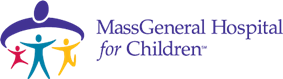 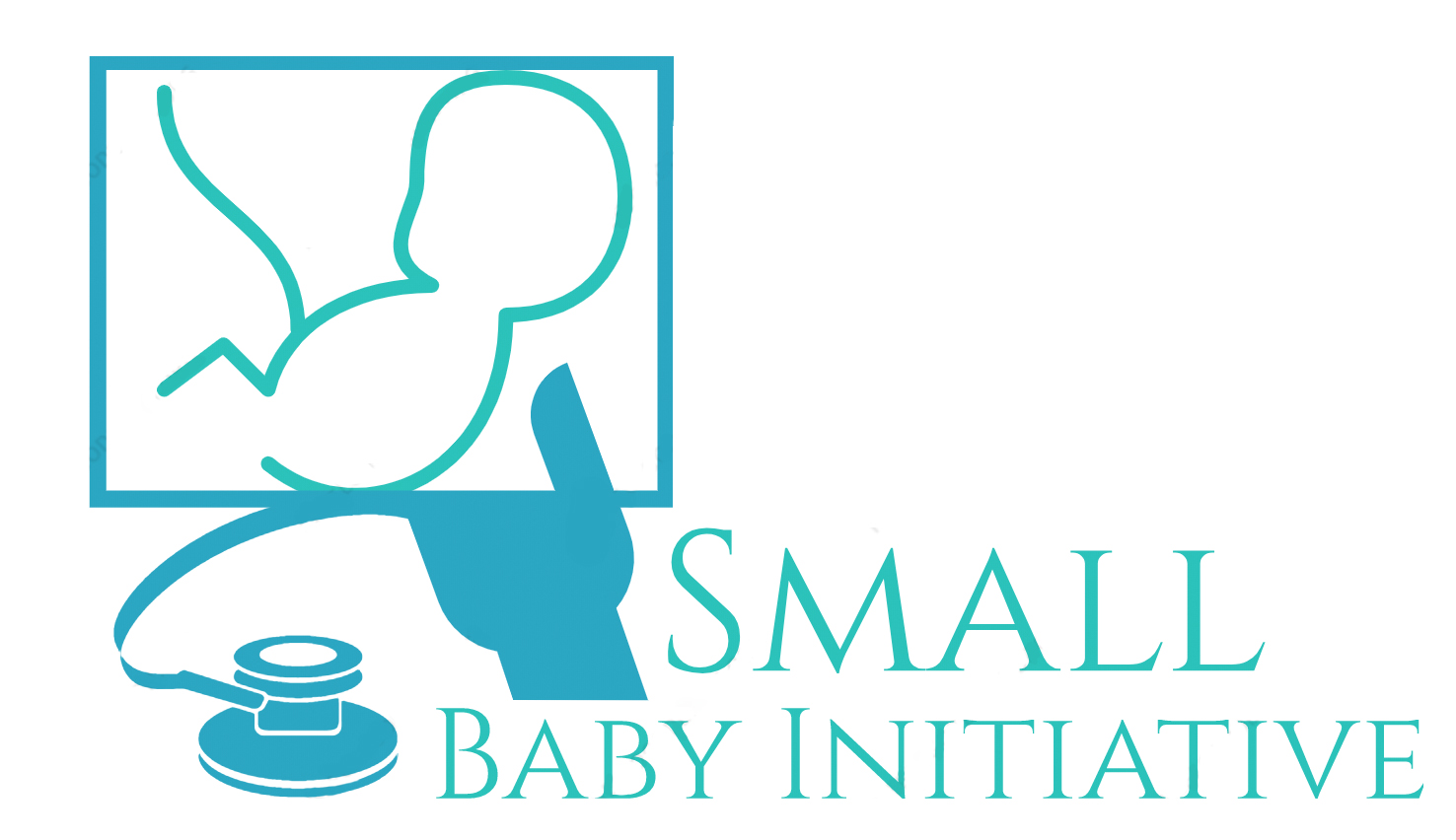 Title: Bubble CPAP troubleshootingDesignated Clinical Areas: Blake 10 NICULevel of Personnel: RN, RT, MD, NNP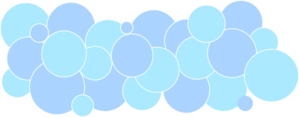 No BUBBLING in the chest?Check your FACE!! Fit:Parallel to face (using foam blocks) Not too tight/too looseCorrect sizeMask/prong too old and collapsing?Abdominal distention:Upsize OG (8fr best)Lower flow? (10L is baseline)Milk or secretions in OG and preventing venting?Chin strap:Encourages mouth closureEvacuate nares & O/P:Suction nares using “Baby Neti Pot technique” (NS drops in one nares and suction opposite nares shallowly with Webe/Bebeonker)Suction back of O/P